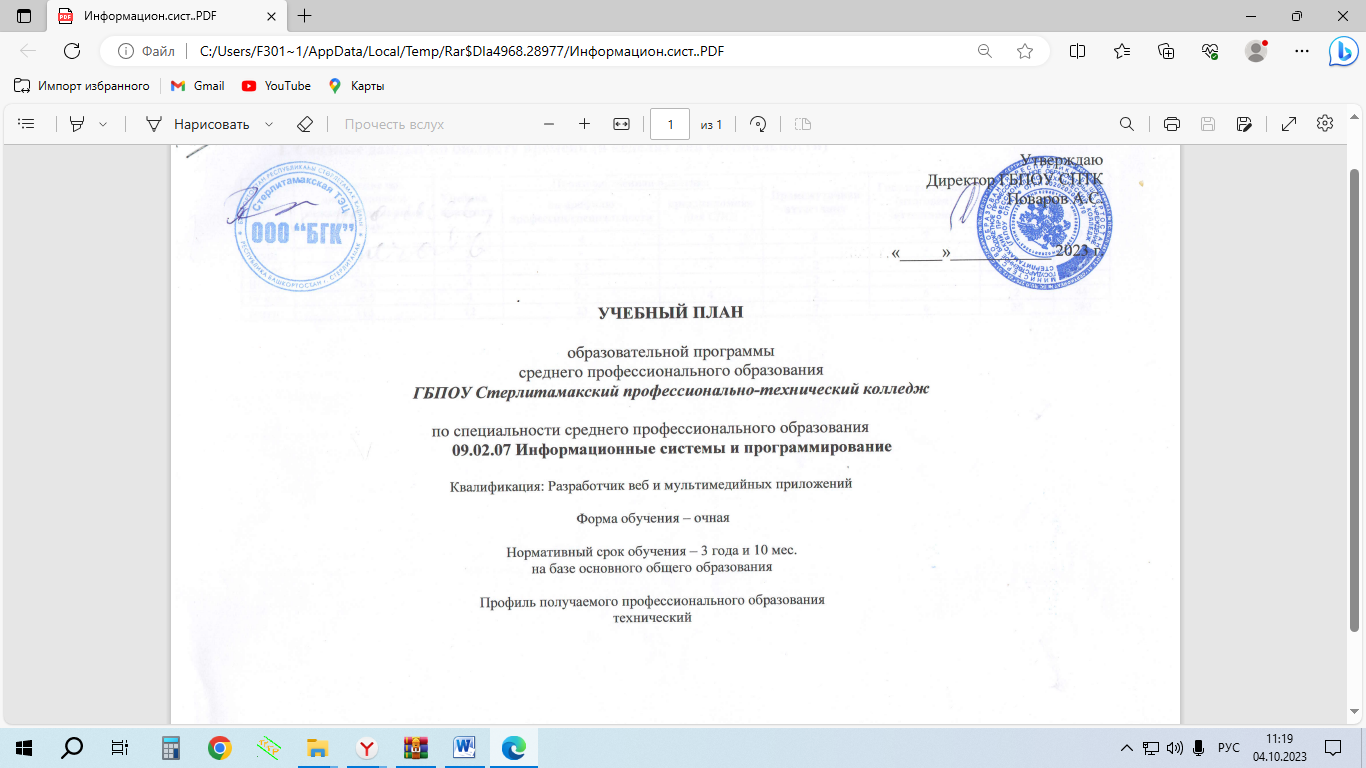 1. Сводные данные по бюджету времени (в неделях для специальности)2.1 План учебного процесса 3. Перечень кабинетов, лабораторий, мастерских и др. для подготовки по специальности 09.02.07 Информационные системы и программированиеКабинеты:русского языка и литературыматематикиистории и философииоснов безопасности жизнедеятельностиобществознания башкирского языкаСоциально-экономических дисциплин;Иностранного языка (лингафонный);Математических дисциплин;Естественнонаучных дисциплин;Информатики;Безопасности жизнедеятельности;Метрологии и стандартизации.Лаборатории:Вычислительной техники, архитектуры персонального компьютера и периферийных устройств;Программного обеспечения и сопровождения компьютерных систем;Программирования и баз данных;Разработки веб-приложений.Студии: Инженерной и компьютерной графики;Разработки дизайна веб-приложений.Спортивный комплексЗалы:Библиотека, читальный зал с выходом в интернетАктовый зал4. Пояснительная записка1. Нормативные документы:Настоящий учебный план основной профессиональной образовательной программы среднего профессионального образования ГБПОУ Стерлитамакский профессионально-технический колледж разработан на основе Федерального государственного образовательного стандарта по специальности 09.02.07 «Информационные системы и программирование», утвержденного приказом Министерства образования и науки от 9 декабря 2016 года № 1547 (с изменениями и дополнениями) (далее – ФГОС СПО) и на основе требований федерального государственного образовательного стандарта среднего общего образования с учетом примерной основной образовательной программы по специальности 09.02.07 «Информационные системы и программирование».А также в нормативными основаниями для разработки учебного плана являются:-	Федеральный закон от 29.12.2012 № 273-ФЗ (ред. от 31.07.2020)  «Об образовании в Российской Федерации» (с изм. и доп., вступ. в силу с 01.01.2023);-	Приказ Минобрнауки России от 24.08.2022 № 762 «Об утверждении Порядка организации и осуществления образовательной деятельности по образовательным программам среднего профессионального образования»;-	Приказ Минобрнауки России от 17.05.2012г. № 413 (ред. от 29.06.2017) «Об утверждении федерального государственного образовательного стандарта среднего общего образования» (Зарегистрировано в Минюсте России от 07.06.2012 № 24480);-	Приказ Министерства просвещения Российской Федерации от 12.08.2022г. № 732 «О внесении изменений в федеральный государственный образовательный стандарт среднего общего образования, утвержденный приказом Министерства образования и науки Российской Федерации от 17 мая 2012г. № 413»;-	Приказ Министерства просвещения Российской Федерации от 28.08.2020 № 442 «Об утверждении Порядка организации и осуществления образовательной деятельности по основным общеобразовательным программам - образовательным программам начального общего, основного общего и среднего общего образования» (Зарегистрировано в Минюсте России 06.10.2020 № 60252);-	Приказ Минобрнауки России № 885, Минпросвещения России № 390  от 05.08.2020 «О практической подготовке обучающихся» (вместе с «Положением  о практической подготовке обучающихся») (Зарегистрировано в Минюсте России 11.09.2020 № 59778);-	Приказ Минобрнауки России от 8 ноября 2021 г. № 800 «Об утверждении Порядка проведения государственной итоговой аттестации по образовательным программам среднего профессионального образования» (зарегистрирован Министерством юстиции Российской Федерации 7 декабря 2021 г., регистрационный № 66211);-	Приказ Министерства просвещения Российской Федерации от 05.05.2022г № 311 «О внесении изменений в приказ Министерства просвещения Российской Федерации от 8 ноября 2021г № 800 «Об утверждении Порядка государственной итоговой аттестации по образовательным программам среднего профессионального образования»;-	Приказ Министерства просвещения Российской Федерации от 17.05.2022г № 336 «Об утверждении  перечней профессий и специальностей среднего профессионального образования и установления соответствия отдельных профессий и специальностей среднего профессионального образования, указанных в этих перечнях, профессиям и специальностям среднего профессионального образования, перечни которого утверждены приказом Министерства образования и науки Российской Федерации от  октября 2013г № 1199 «Об утверждении перечней профессий и специальностей среднего профессионального образования»; -	Письмо Рособрнадзора от 17.02.2014 № 02-68 «О прохождении государственной итоговой аттестации по образовательным программам среднего общего образования обучающимися по образовательным программам среднего профессионального образования»;-	Письмо Департамента государственной политики в сфере подготовки рабочих кадров и ДПО Министерства образования и науки Российской Федерации  от 01 марта 2023г. № 05-592 «О направлении рекомендаций (вместе с рекомендациями по получению среднего общего образования в пределах освоения образовательной программы среднего профессионального образования)»;- Приказ Министерства труда и социальной защиты Российской Федерации от 18 января 2017 г. № 44н «Об утверждении профессионального стандарта 06.035 Разработчик web и мультимедийных приложений»;- Распоряжение Правительства Российской Федерации от 29.05.2015 № 996-р «Об утверждении Стратегии развития воспитания в Российской Федерации на период до 2025 года»;- Распоряжение Правительства Российской Федерации от 12.11.2020 № 2945-р «Об утверждении Плана мероприятий по реализации в 2021 – 2025 годах Стратегии развития воспитания в Российской Федерации на период до 2025 года»;- Устав ГБПОУ СПТК.2. Особенности организации учебного процесса и режим занятий:- продолжительность учебной недели – 6-дневная;- продолжительность занятий – 45 минут;- занятия могут быть сгруппированными по парам;- максимальный объем учебной нагрузки обучающегося составляет 36 академических часов и включает в себя аудиторные и внеаудиторные работы по освоению образовательной программы. Учебные недели:1 курс- 41 неделя (1семестр -17 недель; 2-ой семестр-24 недели).2 курс- 41 неделя (1семестр -17 недель; 2-ой семестр-24 недели).3 курс- 41 неделя (1семестр- 17 недель; 2-ой семестр-24 недели)4 курс – 36 недель (1 семестр – 17 недель; 2-ой семестр – 18 недель).Промежуточная аттестация – 7 недель, из них 1 неделя - итоговая аттестация по общеобразовательному циклу.Государственная (итоговая) аттестация-6 недель: 3 недели – подготовка к ВКР, 3 – недели – защита дипломной работы и демонстрационный экзамен.Общая продолжительность каникул 35 недель: 1 курс – 2 недели зимние каникулы, 9 недель – летние каникулы;2 курс -  2 недели зимние каникулы, 9 недель – летние каникулы;3 курс -  2 недели зимние каникулы, 9 недель – летние каникулы;4 курс – 2 недели зимние каникулы.Занятия начинаются с 1 сентября.3. Общеобразовательный циклОбщий объем образовательной программы СПО, реализуемой на базе основного общего образования, увеличивается на 1476 часов (для специальностей СПО) и включает промежуточную аттестацию. Данный объем образовательной программы направлен на обеспечение получения среднего общего образования в соответствии с требованиями федерального государственного образовательного стандарта среднего общего образования с учетом профиля получаемой специальности. Перечень общеобразовательных учебных дисциплин и объем нагрузки по ним определяется в соответствии с Методическими рекомендациями по организации получения среднего общего образования в пределах освоения образовательных программ среднего профессионального образования на базе основного общего образования с учетом требований федеральных государственных образовательных стандартов среднего общего образования и получаемой профессии или специальности среднего профессионального образования (письмо Министерства образования и науки Российской Федерации от 17 марта 2015 г. № 06-259, с изменениями и дополнениями).Общеобразовательный цикл учебного плана не предусматривает наличия самостоятельной работы в структуре учебной нагрузки.Период изучения учебных предметов, курсов, дисциплин (модулей), необходимых для получения обучающимися среднего общего образования, в течение срока освоения соответствующей образовательной программы среднего профессионального образования определяется образовательной организацией самостоятельно.4. Формирование вариативной части ОПОПОбъем вариативной части ООП составляет 1248 часов и распределен следующим образом:На основании анализа Профессионального стандарта, ФГОС и требований работодателей, предъявляемых к выпускникам, освоившим программу по профессии 09.02.07 Информационные системы и программирование:ОГСЭ.00	Общий гуманитарный и социально-экономический цикл – 61 часОГСЭ.01	Основы философии – 10 часовОГСЭ.02	История – 10 часовОГСЭ.03	Психология общения – 10 часовОГСЭ.04	Иностранный язык в профессиональной деятельности – 31 часЕН.00	Математический и общий естественнонаучный цикл – 30 часовЕН.01	Элементы высшей математики – 10 часовЕН.02	Дискретная математика с элементами математической логики – 10 часовЕН.03	Теория вероятностей и математическая статистика – 10 часов.П.00	Профессиональный цикл – 1157 часовОП.00	Общепрофессиональные дисциплины – 242 часаОП.01	Операционные системы и среды – 10 часовОП.02	Архитектура аппаратных средств – 10 часовОП.03	Информационные технологии – 10 часовОП.04	Основы алгоритмизации и программирования – 36 часовОП.05	Правовое обеспечение профессиональной деятельности – 10 часовОП.06	Безопасность жизнедеятельности – 10 часовОП.07	Экономика отрасли – 10 часовОП.08	Основы проектирования баз данных – 14 часовОП.09	Стандартизация, сертификация и техническое документоведение – 10 часовОП.10	Численные методы – 10 часовОП.11	Компьютерные сети – 10 часовОП.12	Менеджмент в профессиональной деятельности – 10 часовВведены дисциплины:ОП.13	Проектная деятельность – 46 часовОП.14	Психология личности и профессиональное самоопределение – 46 часов.ПМ.00	Профессиональные модули – 871 часПМ.05	Проектирование и разработка информационных систем -  297 часовМДК.05.01	Проектирование и дизайн информационных систем – 36 часовМДК.05.02	Разработка кода информационных систем – 36 часовМДК 05.03	Тестирование информационных систем – 36 часовУП.05	Учебная практика – 44 часаПП.05	Производственная практика – 145 часов.ПМ.08	Разработка дизайна веб-приложений – 261 часМДК.08.01	Проектирование и разработка интерфейсов пользователя – 36 часовМДК.08.02	Графический дизайн и мультимедиа – 36 часовУП.08	Учебная практика – 44 часаПП.08	Производственная практика – 145 часов.ПМ.09	Проектирование, разработка и оптимизация веб-приложений – 313 часовМДК 09.01	Проектирование и разработка веб-приложений. – 72 часаМДК 09.02	Оптимизация веб-приложений.- 36 часовМДК 09.03	Обеспечение безопасности веб-приложений.- 20 часовУП.09	Учебная практика – 69 часовПП.09	Производственная практика – 116 часов.ПДП	Преддипломная практика – 44 часа.5. Формы проведения консультаций – Консультации относятся к видам работы во взаимодействии с преподавателем и выделяются из часов, предусмотренных на освоение дисциплины и МДК. Консультации выделяются в рамках недели, отводимой на промежуточную аттестацию по дисциплинам по которым проводится экзамен. Время, отводимое на консультации, определяется образовательной организацией самостоятельно.Консультации выделяются из расчета недельной нагрузки 36 часов и входят в дисциплину. Формы проведения консультаций: групповые, индивидуальные, письменные, устные. Консультации проводятся по специальному графику, утвержденному директором, во внеурочное время и не включаются в основное расписание занятий. Консультации записываются в журнале теоретического обучения, оценки не выставляются.6. Формы проведения промежуточной аттестации – На основании п. 3. ст. 28 ФЗ «Об образовании в Российской Федерации» осуществление текущего контроля успеваемости и промежуточной аттестации обучающихся, установление их форм, периодичности и порядка проведения относятся к компетенции образовательной организации.Формами промежуточной аттестации, представляющей завершающий этап контроля по дисциплине и междисциплинарному курсу (в том числе по предметам общеобразовательного цикла), являются экзамен, зачет (в том числе зачет с оценкой (дифференцированный) и комплексный зачет по нескольким предметам/дисциплинам).Форма контроля выбирается в зависимости от объёма часов изучаемой дисциплины: при больших - экзамен, а при небольших - диф. зачёт. По выбору образовательного учреждения возможно проведение промежуточной аттестации по отдельным элементам программы профессионального модуля. В этом случае рекомендуемая форма аттестации по учебной и/или производственной практике – ДЗ (дифференцированный зачет), по МДК – Э (экзамен) или ДЗ (дифференцированный зачет). Количество экзаменов согласно Методических рекомендаций по разработке ОПОП не более 8 в каждом учебном году, зачетов и дифференцированных зачетов - суммарно не более 10 в каждом учебном году, без учета зачетов по физической культуре.При планировании промежуточной аттестации в форме экзамена, образовательной организацией должен быть определен день, освобожденный от других форм учебной нагрузки. Экзамен может предусматриваться из нагрузки предусмотренной на дисциплины или за счет времени отводимого на промежуточную аттестацию выделенную в рамках профессионального цикла.Промежуточная аттестация в форме зачета проводится за счет часов, отведенных на освоение соответствующей учебной дисциплины, междисциплинарного курса, практик.По итогам профессионального модуля проводится экзамен (квалификационный), который представляет собой форму независимой оценки результатов обучения с участием работодателей. По его итогам возможно присвоение определенной квалификации. Экзамен (квалификационный) проверяет готовность обучающегося к выполнению указанного вида деятельности и сформированность у него компетенций, определенных в разделе «Требования к результату освоения ОПОП» ФГОС по специальности 09.02.07 Информационные системы и программирование. Итогом проверки является оценка по освоению вида деятельности.Условием допуска к экзамену (квалификационному) является успешное освоение обучающимися всех элементов программы профессионального модуля: теоретической части модуля (МДК) и практик.Экзамен (квалификационный) проводится в последний день производственной практики, включает несколько составляющих и носит комплексный характер для оценки всех показателей оценки результата   профессиональных и общих компетенции профессионального модуля.Допускается, что за каждый реализуемый семестр процедура промежуточной аттестации может не предусматриваться для всех дисциплин и междисциплинарных курсов, практик, профессиональных модулей, установленных в учебном плане образовательной программы.7. Формы проведения государственной (итоговой) аттестации –  Государственная итоговая аттестация проводится в форме демонстрационного экзамена и защиты дипломного проекта (работы). Необходимым условием допуска к государственной (итоговой) аттестации является представление документов, подтверждающих освоение обучающимся компетенций при изучении им теоретического материала и прохождении учебной и производственной практики по каждому из видов профессиональной деятельности. В том числе выпускником могут быть предоставлены отчёты о ранее достигнутых результатах, дополнительные сертификаты, свидетельства (дипломы) олимпиад, конкурсов, творческие работы по профессии, характеристики с мест прохождения производственной практики.КурсыОбучение по дисциплинам и междисциплинарным курсамУчебная практикаПроизводственная практикаПроизводственная практикаПромежуточная аттестацияГосударственная (итоговая) аттестацияКаникулыВсего (по курсам)КурсыОбучение по дисциплинам и междисциплинарным курсамУчебная практикапо профилю профессии/специальностипреддипломная(для СПО)Промежуточная аттестацияГосударственная (итоговая) аттестацияКаникулыВсего (по курсам)123456789I курс382--1-1152II курс31,725,3-2-1152III курс26,848,2-2-1152IV курс16,549,5426244Всего113122347635200ИндексНаименование циклов, дисциплин, профессиональных модулей, МДК, практикФормы промежуточной аттестацииОбъем образовательной нагрузкиУчебная нагрузка обучающихся  (час.)Учебная нагрузка обучающихся  (час.)Учебная нагрузка обучающихся  (час.)Учебная нагрузка обучающихся  (час.)Учебная нагрузка обучающихся  (час.)Учебная нагрузка обучающихся  (час.)Учебная нагрузка обучающихся  (час.)Учебная нагрузка обучающихся  (час.)Учебная нагрузка обучающихся  (час.)Распределение учебной нагрузки по курсам и семестрам/триместрам (час. в семестр/триместр)Распределение учебной нагрузки по курсам и семестрам/триместрам (час. в семестр/триместр)Распределение учебной нагрузки по курсам и семестрам/триместрам (час. в семестр/триместр)Распределение учебной нагрузки по курсам и семестрам/триместрам (час. в семестр/триместр)Распределение учебной нагрузки по курсам и семестрам/триместрам (час. в семестр/триместр)Распределение учебной нагрузки по курсам и семестрам/триместрам (час. в семестр/триместр)Распределение учебной нагрузки по курсам и семестрам/триместрам (час. в семестр/триместр)Распределение учебной нагрузки по курсам и семестрам/триместрам (час. в семестр/триместр)ИндексНаименование циклов, дисциплин, профессиональных модулей, МДК, практикФормы промежуточной аттестацииОбъем образовательной нагрузкисамостоятельная учебная работа самостоятельная учебная работа Во взаимодействии с преподавателемВо взаимодействии с преподавателемВо взаимодействии с преподавателемВо взаимодействии с преподавателемВо взаимодействии с преподавателемВо взаимодействии с преподавателемВо взаимодействии с преподавателемI курсI курсII курсII курсIII курсIII курсIV курсIV курсИндексНаименование циклов, дисциплин, профессиональных модулей, МДК, практикФормы промежуточной аттестацииОбъем образовательной нагрузкисамостоятельная учебная работа самостоятельная учебная работа Нагрузка на дисциплины и МДКНагрузка на дисциплины и МДКНагрузка на дисциплины и МДКНагрузка на дисциплины и МДКНагрузка на дисциплины и МДККонсультацииПромежуточная аттестация1 сем.17 нед.2 сем.24нед.3сем.17  нед.4 сем.24,5       нед.5 сем.17нед.6 сем.24,5нед.7 сем.17нед.8 сем.24нед.ИндексНаименование циклов, дисциплин, профессиональных модулей, МДК, практикФормы промежуточной аттестацииОбъем образовательной нагрузкисамостоятельная учебная работа самостоятельная учебная работа всего учебных занятий в т. ч. по учебным дисциплинам и МДКв т. ч. по учебным дисциплинам и МДКв т. ч. по учебным дисциплинам и МДКв т. ч. по учебным дисциплинам и МДККонсультацииПромежуточная аттестация1 сем.17 нед.2 сем.24нед.3сем.17  нед.4 сем.24,5       нед.5 сем.17нед.6 сем.24,5нед.7 сем.17нед.8 сем.24нед.ИндексНаименование циклов, дисциплин, профессиональных модулей, МДК, практикФормы промежуточной аттестацииОбъем образовательной нагрузкисамостоятельная учебная работа самостоятельная учебная работа всего учебных занятий Теоретическое обучениелаб. и практ. занятийПрактическая подготовкакурсовых работ (проектов)КонсультацииПромежуточная аттестация1 сем.17 нед.2 сем.24нед.3сем.17  нед.4 сем.24,5       нед.5 сем.17нед.6 сем.24,5нед.7 сем.17нед.8 сем.24нед.12345567891012131415161718192021Общеобразовательный циклЭ3/ДЗ9/З414760014767184602260304249662635400000ОУД.01Русский язык -,Э,-,-,-,-,-,-720072342820443636000000ОУД.02Литература-,ДЗ,-,-,-,-,-,-108001085240140023672000000ОУД.03Иностранный язык-,ДЗ,-,-,-,-,-,-720072050200023636000000ОУД.04История-,Э,-,-,-,-,-,-13600136903200865482000000ОУД.05Обществознание-,-ДЗ,-,-,-,-,-720072362212002007200000ОУД.06География-,-ДЗ,-,-,-,-,-72007242208002007200000ОУД.07Физическая культура-,З,-,-,-,-,-,-560056436140022828000000ОУД.08ОБЖ-,ДЗ,-,-,-,-,-,-6800682036100023434000000ОУД.09Информатика-,-ДЗ,-,-,-,-,-1440014436545200256523600000ОУД.10Химия-,ДЗ,-,-,-,-,-,-720072323440023636000000ОУД.11Биология-,ДЗ,-,-,-,-,-,-720072421811001072000000ОУД.12Математика-,-Э,-,-,-,-,-32000320210583701051087014200000ОУД.13Физика-,ДЗ,-,-,-,-,-,-108001087012120863672000000ОУД.14Родной язык-,З,-,-,-,-,-,-360036201140011818000000ОУД.15История и культура Республики Башкортостан-,З,-,-,-,-,-,-36003626900011818000000ИП.01Индивидуальный проект-,-,З,-,-,-,-,-3200324026002003200000ОГСЭ.00Общий гуманитарный и социально-экономический цикл Э1/ДЗ2/З3529454548486158218061600211432513812082ОГСЭ.01Основы философии-,-,-,-,-,-,З,-5810104830160002000000580ОГСЭ.02История-,-,-,-,-,-,-,-4610103622140000000460000ОГСЭ.03Психология общения-,-,-,-,-,-,-,-581010483288000000580000ОГСЭ.04Иностранный язык в профессиональной деятельности-,-,-,-,-,ДЗ,-,Э199151518400170068000001033858ОГСЭ.05Физическая культура-,-,-,З,-,З,-,ДЗ1680016821204000600213925352424ЕН.00Математический и общий естественнонаучный цикл Э0/ДЗ1/З217430301448824260060008209200ЕН.01Элементы высшей математики-,-,-,ДЗ,-,-,-,-82101072441214002000820000ЕН.02Дискретная математика с элементами математической логики-,-,-,-,-,З,-,-461010362266002000004600ЕН.03Теория вероятностей и математическая статистика-,-,-,-,-,З,-,-461010362266002000004600П.00Профессиональный цикл Э9/ДЗ13/З5/3Эк3545314314323110212441756366411000237639587634492602ОП.00Общепрофессиональные дисциплины Э1/ДЗ6/З59021541547484407419608300004111822174646ОП.01Операционные системы и среды-,-,-,ДЗ,-,-,-,-5810104830610002000580000ОП.02Архитектура аппаратных средств-,-,-,КР,-,-,-,-461010362267001000460000ОП.03Информационные технологии-,-,-,ДЗ,-,-,-,-5810104830016002000580000ОП.04Основы алгоритмизации и программирования-,-,-,-,-,Э,-,-18820201688207208600097335800ОП.05Правовое обеспечение профессиональной деятельности-,-,-,-,-,-,З,-461010362248002000000460ОП.06Безопасность жизнедеятельности-,-,-,-,-,ДЗ,-,-781010684220400200036212100ОП.07Экономика отрасли-,-,-,-,-,З,-,-461010362266002000004600ОП.08Основы проектирования баз данных-,-,-,-,ДЗ,-,-,-8214146840026002000082000ОП.09Стандартизация, сертификация и техническое документоведение-,-,-,-,КР,-,-,-4610103624011001000046000ОП.10Численные методы-,-,-,ДЗ,-,-,-,-581010483088002000580000ОП.11Компьютерные сети-,-,-,ДЗ,-,-,-,-5810104830610002000580000ОП.12Менеджмент в профессиональной деятельности-,-,-,-,-,-,-,З461010362248002000000046ОП.13Проектная деятельность-,-,-,-,-,З,-,-461010362284002000004600ОП.14Психология личности и профессиональное самоопределение-,-,-,-,-,З,-,-461010362266002000004600ПМ.00Профессиональные модулиЭ8/ДЗ6/З0/3Эк249916016023395811701418365678116238237228405417446412ПМ.05Проектирование и разработка информационных системЭ3/ДЗ2/З0/Эк8976060837223565060242811623823722878000МДК.05.01Проектирование и дизайн информационных систем-,Э,-,-,-,-,-,-14620201266420280866977000000МДК.05.02Разработка кода информационных систем-,-,Э,-,-,-,-,-176202015688203408647894000000МДК 05.03Тестирование информационных систем-,-,Э,-,-,-,-,-16120201417116400860016100000УП.05Учебная практика-,-,-,ДЗ,-,-,-,-144001440014200207236360000ПП.05Производственная практика-,-,-,-,ДЗ,-,-,-2700027000262008000      19278000ПМ.08Разработка дизайна веб-приложенийЭ2/ДЗ2/З0/Эк736404069616036462016220000327355540МДК.08.01Проектирование и разработка интерфейсов пользователя-,-,-,-,Э,-,-,-14620201267016260860000146000МДК.08.02Графический дизайн и мультимедиа-,-,-,-,-,Э,-,-176 20 2015690203208600003713900УП.08Учебная практика-,-,-,-,-,ДЗ,-,-14400144001420020000727200ПП.08Производственная практика-,-,-,-,-,-,ДЗ,-2700027000262008000072144540ПМ.09Проектирование, разработка и оптимизация веб-приложенийЭ3/ДЗ2/З0/Эк8666060806198784503616280000062392412МДК 09.01Проектирование и разработка веб-приложений.-,-,-,-,-,-,Э,-218  20  20198763042368600000621560МДК 09.02Оптимизация веб-приложений.-,-,-,-,-,-,-Э182  20  201627634420460000009290МДК 09.03Обеспечение безопасности веб-приложений.-,-,-,-,-,-,-Э1062020864614160460000007234УП.09Учебная практика-,-,-,-,-,-,-ДЗ14400144001420020000007272ПП.09Производственная практика-,-,-,-,-,-,-,ДЗ21600216002080080000000216ПДППреддипломная практика -,-,-,-,-,-,-,ДЗ14400144001420020000000144Промежуточная аттестация7 нед.ГИАГосударственная итоговая аттестация216216216216ВсегоВсегоЭ13/ДЗ25/З12/3Эк594038938955511913886244236100174612864612864612864612900Внеурочная деятельность «Разговор о важном» - 34 часаКонсультации на одного обучающегося 4 часа в годГосударственная (итоговая) аттестацияДипломный проект (работа)Выполнение дипломного проекта (работы) с 17 мая  по 7 июня 2027г (всего 3 нед.)Защита дипломного проекта (работы) с 8 июня  по 30 июня 2027г и Выполнение демонстрационного экзамена - (всего 3 нед.)Внеурочная деятельность «Разговор о важном» - 34 часаКонсультации на одного обучающегося 4 часа в годГосударственная (итоговая) аттестацияДипломный проект (работа)Выполнение дипломного проекта (работы) с 17 мая  по 7 июня 2027г (всего 3 нед.)Защита дипломного проекта (работы) с 8 июня  по 30 июня 2027г и Выполнение демонстрационного экзамена - (всего 3 нед.)Внеурочная деятельность «Разговор о важном» - 34 часаКонсультации на одного обучающегося 4 часа в годГосударственная (итоговая) аттестацияДипломный проект (работа)Выполнение дипломного проекта (работы) с 17 мая  по 7 июня 2027г (всего 3 нед.)Защита дипломного проекта (работы) с 8 июня  по 30 июня 2027г и Выполнение демонстрационного экзамена - (всего 3 нед.)Внеурочная деятельность «Разговор о важном» - 34 часаКонсультации на одного обучающегося 4 часа в годГосударственная (итоговая) аттестацияДипломный проект (работа)Выполнение дипломного проекта (работы) с 17 мая  по 7 июня 2027г (всего 3 нед.)Защита дипломного проекта (работы) с 8 июня  по 30 июня 2027г и Выполнение демонстрационного экзамена - (всего 3 нед.)Внеурочная деятельность «Разговор о важном» - 34 часаКонсультации на одного обучающегося 4 часа в годГосударственная (итоговая) аттестацияДипломный проект (работа)Выполнение дипломного проекта (работы) с 17 мая  по 7 июня 2027г (всего 3 нед.)Защита дипломного проекта (работы) с 8 июня  по 30 июня 2027г и Выполнение демонстрационного экзамена - (всего 3 нед.)ВсегоВсегодисциплин и МДКдисциплин и МДК612792576636360648414252Внеурочная деятельность «Разговор о важном» - 34 часаКонсультации на одного обучающегося 4 часа в годГосударственная (итоговая) аттестацияДипломный проект (работа)Выполнение дипломного проекта (работы) с 17 мая  по 7 июня 2027г (всего 3 нед.)Защита дипломного проекта (работы) с 8 июня  по 30 июня 2027г и Выполнение демонстрационного экзамена - (всего 3 нед.)Внеурочная деятельность «Разговор о важном» - 34 часаКонсультации на одного обучающегося 4 часа в годГосударственная (итоговая) аттестацияДипломный проект (работа)Выполнение дипломного проекта (работы) с 17 мая  по 7 июня 2027г (всего 3 нед.)Защита дипломного проекта (работы) с 8 июня  по 30 июня 2027г и Выполнение демонстрационного экзамена - (всего 3 нед.)Внеурочная деятельность «Разговор о важном» - 34 часаКонсультации на одного обучающегося 4 часа в годГосударственная (итоговая) аттестацияДипломный проект (работа)Выполнение дипломного проекта (работы) с 17 мая  по 7 июня 2027г (всего 3 нед.)Защита дипломного проекта (работы) с 8 июня  по 30 июня 2027г и Выполнение демонстрационного экзамена - (всего 3 нед.)Внеурочная деятельность «Разговор о важном» - 34 часаКонсультации на одного обучающегося 4 часа в годГосударственная (итоговая) аттестацияДипломный проект (работа)Выполнение дипломного проекта (работы) с 17 мая  по 7 июня 2027г (всего 3 нед.)Защита дипломного проекта (работы) с 8 июня  по 30 июня 2027г и Выполнение демонстрационного экзамена - (всего 3 нед.)Внеурочная деятельность «Разговор о важном» - 34 часаКонсультации на одного обучающегося 4 часа в годГосударственная (итоговая) аттестацияДипломный проект (работа)Выполнение дипломного проекта (работы) с 17 мая  по 7 июня 2027г (всего 3 нед.)Защита дипломного проекта (работы) с 8 июня  по 30 июня 2027г и Выполнение демонстрационного экзамена - (всего 3 нед.)ВсегоВсегоучебной практикиучебной практики-72363672727272Внеурочная деятельность «Разговор о важном» - 34 часаКонсультации на одного обучающегося 4 часа в годГосударственная (итоговая) аттестацияДипломный проект (работа)Выполнение дипломного проекта (работы) с 17 мая  по 7 июня 2027г (всего 3 нед.)Защита дипломного проекта (работы) с 8 июня  по 30 июня 2027г и Выполнение демонстрационного экзамена - (всего 3 нед.)Внеурочная деятельность «Разговор о важном» - 34 часаКонсультации на одного обучающегося 4 часа в годГосударственная (итоговая) аттестацияДипломный проект (работа)Выполнение дипломного проекта (работы) с 17 мая  по 7 июня 2027г (всего 3 нед.)Защита дипломного проекта (работы) с 8 июня  по 30 июня 2027г и Выполнение демонстрационного экзамена - (всего 3 нед.)Внеурочная деятельность «Разговор о важном» - 34 часаКонсультации на одного обучающегося 4 часа в годГосударственная (итоговая) аттестацияДипломный проект (работа)Выполнение дипломного проекта (работы) с 17 мая  по 7 июня 2027г (всего 3 нед.)Защита дипломного проекта (работы) с 8 июня  по 30 июня 2027г и Выполнение демонстрационного экзамена - (всего 3 нед.)Внеурочная деятельность «Разговор о важном» - 34 часаКонсультации на одного обучающегося 4 часа в годГосударственная (итоговая) аттестацияДипломный проект (работа)Выполнение дипломного проекта (работы) с 17 мая  по 7 июня 2027г (всего 3 нед.)Защита дипломного проекта (работы) с 8 июня  по 30 июня 2027г и Выполнение демонстрационного экзамена - (всего 3 нед.)Внеурочная деятельность «Разговор о важном» - 34 часаКонсультации на одного обучающегося 4 часа в годГосударственная (итоговая) аттестацияДипломный проект (работа)Выполнение дипломного проекта (работы) с 17 мая  по 7 июня 2027г (всего 3 нед.)Защита дипломного проекта (работы) с 8 июня  по 30 июня 2027г и Выполнение демонстрационного экзамена - (всего 3 нед.)ВсегоВсегопроизводств. практикипроизводств. практики---192150144126360Внеурочная деятельность «Разговор о важном» - 34 часаКонсультации на одного обучающегося 4 часа в годГосударственная (итоговая) аттестацияДипломный проект (работа)Выполнение дипломного проекта (работы) с 17 мая  по 7 июня 2027г (всего 3 нед.)Защита дипломного проекта (работы) с 8 июня  по 30 июня 2027г и Выполнение демонстрационного экзамена - (всего 3 нед.)Внеурочная деятельность «Разговор о важном» - 34 часаКонсультации на одного обучающегося 4 часа в годГосударственная (итоговая) аттестацияДипломный проект (работа)Выполнение дипломного проекта (работы) с 17 мая  по 7 июня 2027г (всего 3 нед.)Защита дипломного проекта (работы) с 8 июня  по 30 июня 2027г и Выполнение демонстрационного экзамена - (всего 3 нед.)Внеурочная деятельность «Разговор о важном» - 34 часаКонсультации на одного обучающегося 4 часа в годГосударственная (итоговая) аттестацияДипломный проект (работа)Выполнение дипломного проекта (работы) с 17 мая  по 7 июня 2027г (всего 3 нед.)Защита дипломного проекта (работы) с 8 июня  по 30 июня 2027г и Выполнение демонстрационного экзамена - (всего 3 нед.)Внеурочная деятельность «Разговор о важном» - 34 часаКонсультации на одного обучающегося 4 часа в годГосударственная (итоговая) аттестацияДипломный проект (работа)Выполнение дипломного проекта (работы) с 17 мая  по 7 июня 2027г (всего 3 нед.)Защита дипломного проекта (работы) с 8 июня  по 30 июня 2027г и Выполнение демонстрационного экзамена - (всего 3 нед.)Внеурочная деятельность «Разговор о важном» - 34 часаКонсультации на одного обучающегося 4 часа в годГосударственная (итоговая) аттестацияДипломный проект (работа)Выполнение дипломного проекта (работы) с 17 мая  по 7 июня 2027г (всего 3 нед.)Защита дипломного проекта (работы) с 8 июня  по 30 июня 2027г и Выполнение демонстрационного экзамена - (всего 3 нед.)ВсегоВсегопреддипломн. практикипреддипломн. практики-------144Внеурочная деятельность «Разговор о важном» - 34 часаКонсультации на одного обучающегося 4 часа в годГосударственная (итоговая) аттестацияДипломный проект (работа)Выполнение дипломного проекта (работы) с 17 мая  по 7 июня 2027г (всего 3 нед.)Защита дипломного проекта (работы) с 8 июня  по 30 июня 2027г и Выполнение демонстрационного экзамена - (всего 3 нед.)Внеурочная деятельность «Разговор о важном» - 34 часаКонсультации на одного обучающегося 4 часа в годГосударственная (итоговая) аттестацияДипломный проект (работа)Выполнение дипломного проекта (работы) с 17 мая  по 7 июня 2027г (всего 3 нед.)Защита дипломного проекта (работы) с 8 июня  по 30 июня 2027г и Выполнение демонстрационного экзамена - (всего 3 нед.)Внеурочная деятельность «Разговор о важном» - 34 часаКонсультации на одного обучающегося 4 часа в годГосударственная (итоговая) аттестацияДипломный проект (работа)Выполнение дипломного проекта (работы) с 17 мая  по 7 июня 2027г (всего 3 нед.)Защита дипломного проекта (работы) с 8 июня  по 30 июня 2027г и Выполнение демонстрационного экзамена - (всего 3 нед.)Внеурочная деятельность «Разговор о важном» - 34 часаКонсультации на одного обучающегося 4 часа в годГосударственная (итоговая) аттестацияДипломный проект (работа)Выполнение дипломного проекта (работы) с 17 мая  по 7 июня 2027г (всего 3 нед.)Защита дипломного проекта (работы) с 8 июня  по 30 июня 2027г и Выполнение демонстрационного экзамена - (всего 3 нед.)Внеурочная деятельность «Разговор о важном» - 34 часаКонсультации на одного обучающегося 4 часа в годГосударственная (итоговая) аттестацияДипломный проект (работа)Выполнение дипломного проекта (работы) с 17 мая  по 7 июня 2027г (всего 3 нед.)Защита дипломного проекта (работы) с 8 июня  по 30 июня 2027г и Выполнение демонстрационного экзамена - (всего 3 нед.)ВсегоВсегоэкзаменовэкзаменов033-1+1Эк21+1Эк3+1ЭкВнеурочная деятельность «Разговор о важном» - 34 часаКонсультации на одного обучающегося 4 часа в годГосударственная (итоговая) аттестацияДипломный проект (работа)Выполнение дипломного проекта (работы) с 17 мая  по 7 июня 2027г (всего 3 нед.)Защита дипломного проекта (работы) с 8 июня  по 30 июня 2027г и Выполнение демонстрационного экзамена - (всего 3 нед.)Внеурочная деятельность «Разговор о важном» - 34 часаКонсультации на одного обучающегося 4 часа в годГосударственная (итоговая) аттестацияДипломный проект (работа)Выполнение дипломного проекта (работы) с 17 мая  по 7 июня 2027г (всего 3 нед.)Защита дипломного проекта (работы) с 8 июня  по 30 июня 2027г и Выполнение демонстрационного экзамена - (всего 3 нед.)Внеурочная деятельность «Разговор о важном» - 34 часаКонсультации на одного обучающегося 4 часа в годГосударственная (итоговая) аттестацияДипломный проект (работа)Выполнение дипломного проекта (работы) с 17 мая  по 7 июня 2027г (всего 3 нед.)Защита дипломного проекта (работы) с 8 июня  по 30 июня 2027г и Выполнение демонстрационного экзамена - (всего 3 нед.)Внеурочная деятельность «Разговор о важном» - 34 часаКонсультации на одного обучающегося 4 часа в годГосударственная (итоговая) аттестацияДипломный проект (работа)Выполнение дипломного проекта (работы) с 17 мая  по 7 июня 2027г (всего 3 нед.)Защита дипломного проекта (работы) с 8 июня  по 30 июня 2027г и Выполнение демонстрационного экзамена - (всего 3 нед.)Внеурочная деятельность «Разговор о важном» - 34 часаКонсультации на одного обучающегося 4 часа в годГосударственная (итоговая) аттестацияДипломный проект (работа)Выполнение дипломного проекта (работы) с 17 мая  по 7 июня 2027г (всего 3 нед.)Защита дипломного проекта (работы) с 8 июня  по 30 июня 2027г и Выполнение демонстрационного экзамена - (всего 3 нед.)ВсегоВсегодифф. зачетовдифф. зачетов06361214Внеурочная деятельность «Разговор о важном» - 34 часаКонсультации на одного обучающегося 4 часа в годГосударственная (итоговая) аттестацияДипломный проект (работа)Выполнение дипломного проекта (работы) с 17 мая  по 7 июня 2027г (всего 3 нед.)Защита дипломного проекта (работы) с 8 июня  по 30 июня 2027г и Выполнение демонстрационного экзамена - (всего 3 нед.)Внеурочная деятельность «Разговор о важном» - 34 часаКонсультации на одного обучающегося 4 часа в годГосударственная (итоговая) аттестацияДипломный проект (работа)Выполнение дипломного проекта (работы) с 17 мая  по 7 июня 2027г (всего 3 нед.)Защита дипломного проекта (работы) с 8 июня  по 30 июня 2027г и Выполнение демонстрационного экзамена - (всего 3 нед.)Внеурочная деятельность «Разговор о важном» - 34 часаКонсультации на одного обучающегося 4 часа в годГосударственная (итоговая) аттестацияДипломный проект (работа)Выполнение дипломного проекта (работы) с 17 мая  по 7 июня 2027г (всего 3 нед.)Защита дипломного проекта (работы) с 8 июня  по 30 июня 2027г и Выполнение демонстрационного экзамена - (всего 3 нед.)Внеурочная деятельность «Разговор о важном» - 34 часаКонсультации на одного обучающегося 4 часа в годГосударственная (итоговая) аттестацияДипломный проект (работа)Выполнение дипломного проекта (работы) с 17 мая  по 7 июня 2027г (всего 3 нед.)Защита дипломного проекта (работы) с 8 июня  по 30 июня 2027г и Выполнение демонстрационного экзамена - (всего 3 нед.)Внеурочная деятельность «Разговор о важном» - 34 часаКонсультации на одного обучающегося 4 часа в годГосударственная (итоговая) аттестацияДипломный проект (работа)Выполнение дипломного проекта (работы) с 17 мая  по 7 июня 2027г (всего 3 нед.)Защита дипломного проекта (работы) с 8 июня  по 30 июня 2027г и Выполнение демонстрационного экзамена - (всего 3 нед.)ВсегоВсегозачетовзачетов03112521